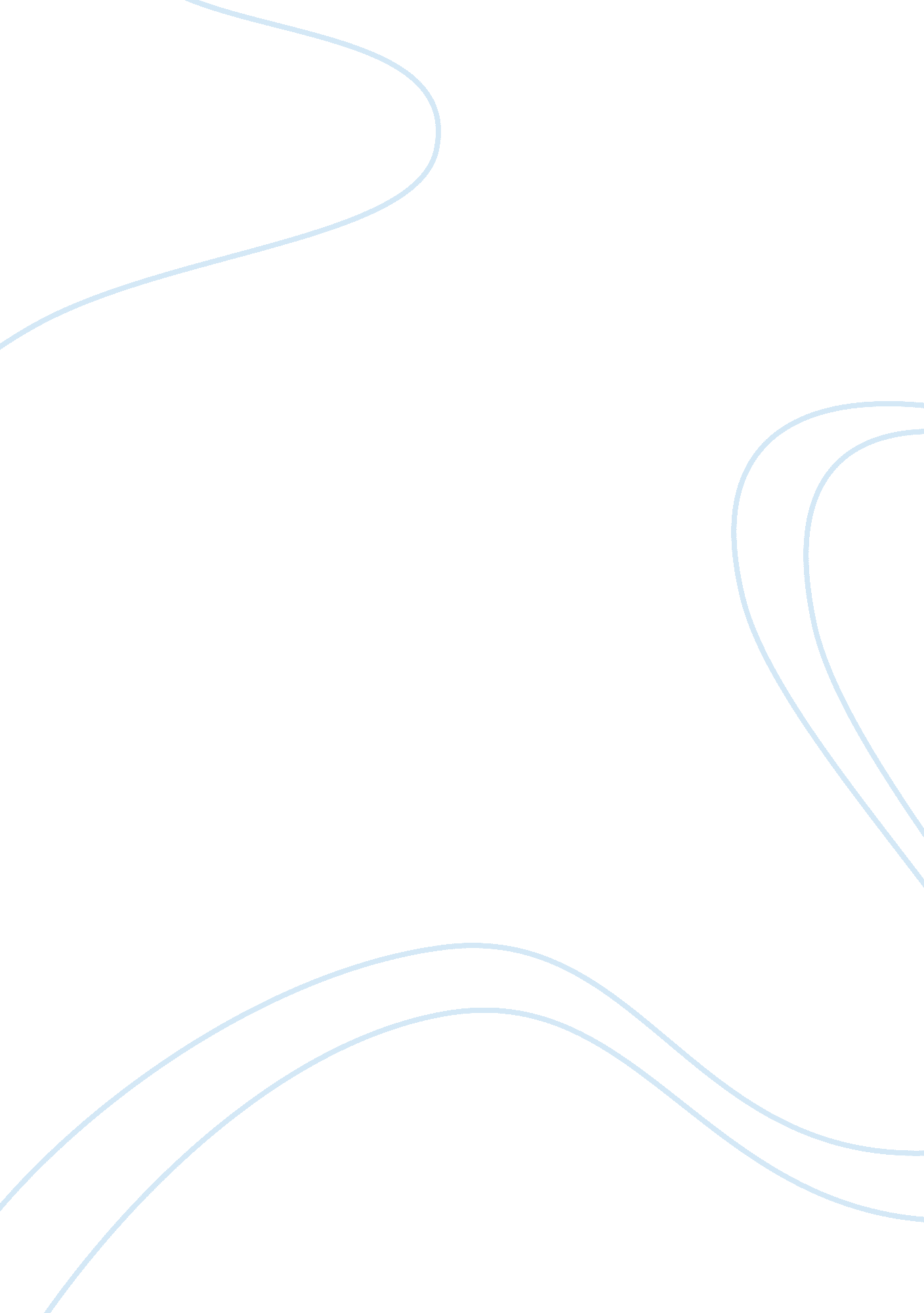 Crime and good human beingsHealth & Medicine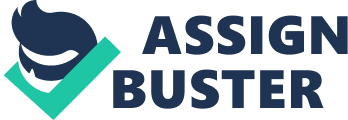 Now-a-days, the crimes are increasing everywhere. Everyday we hear the news that someone was robbed or murdered. This has lead to instability in many countries. In India, it has many adverse effects. The crime rate is going up at a very fast rate in India. Most of the crimes in India involves robbery, theft, etc. Sometimes shops are looted or sometimes houses are looted. Recently in Kolkata, fire broke out in a hospital in which about 92 people died. Also in past, in BHOPAL GAS TRAGEDY, about 22, 000 people died and thousands of people were seriously injured. These crimes are not intentional. But they accidentally took place. Criminals should not be punished severely. But before punishing, we should try to know why they did so. No one wants to do crime, but situation forces them to commit it. Many people commit crime because they needmoneyto maintain their families. When criminals are kept in jail, they become hardened criminals. They loose theirrespectand only thinks to hurt others. But now-a-days, the government has started many rehabilitation programs to help criminals to convert them into good human beings. When jail - authorities see improvement in criminals, they release them even before completion of their period of imprisonment. SUPREME COURT OF INDIA has also said that severe punishment cannot be given for any small crime. The court while sentencing the convicts should deal with them under the PROBATION OF OFFENDERS ACT, 1958. The courts should release the convicts of minor offences by giving them the benefit of probation. Crimes are to be hated not the criminals. So at last, I want to say that the criminals should not be given severe punishment. They can be converted into good human beings by humanitarian values like love, careness, etc. So, they should be guided not to do such actions in future instead of sending them to jail. AGAINST No man take birth as a criminal. Their circumstances force them to do what their heart never wills. Their circumstances can be anything it can be due topoverty, ailments or shortage offood. As in the drama bishops candlesticks the convict steals to save his wife from suffering which he never wanted to do. But there was no way other than stealing. But after stealing as by his luck he was caught. And the punishment given to him was too big for his shoes. This was just an example. Imagine how many people in this world would be suffering like this. Instead of understanding the pros and cons of the prisoner he is chained and whipped behind the bars. After a great suffering in the jail they just convert the criminals into a wild beast. Criminals are also human beings and they need to be consulted. No man is born great and no man is a criminal. They want to get wok but there is no employement for them because of shortage of wealth. Society should treat them like normal people. They should be consulted and given a job. People are the future. People should change the world. In this generation by stealing or by lazing around there is no escape. They have to be preached in a certain manner. By these i conclude that criminals arent wicked and do not deserve punishment. we can leave even 1000 criminals to escape but nowhere should one innocent be prosecuted CRIMINALS ARE NOT WICKED AND SO DONOT DESERVE PUNISHMENT I do not agree with the statement that All Criminals Are Wicked And Deserve Punishment. No body is a criminal from birth. It is theenvironmentin which he grows that makes him a criminal or a respected man. Some people turn into criminals due to poverty as they are not able to nourish theirfamilyas the Convict in the Bishop’s Candlesticks. He is a good man but his poverty made him worst. Crime needs punishment but first one must look into the reason of the crime and then punish the culprit. Nowadays it is seen that criminals are roaming free and innocent people are sent to prison. One wrong step can turn innocent people into criminals. To remove crime and criminals we have to clean and purify this world and there should bejustice for everyone. 